Załącznik nr 3Słuchanie wiersza T. Fiutowskiej „Koncert”Wyjaśnienie znaczenia słowa „koncert”. Słuchanie wiersza. W zaroślach nad stawem  świerszcze koncert dają. W malowniczym, pięknym miejscu filharmonię mają. Stroją struny przy skrzypeczkach, smyki woskiem pociągają. Świerszcz – dyrygent – znak już daje, koncert zaczynają.  Z lewej strony pierwsze skrzypce,  z prawej grają drugie. Rozbrzmiewają piękne dźwięki serenady długiej. Nagle wiatr przyfrunął! Już gra ze świerszczami. Żaby biją brawa żabimi łapkami. Wielka to przyjemność słuchać tej muzyki, przyznali to nawet śpiewacy – słowiki. Rozmowa na temat wiersza.- Wyjaśnienie znaczenia słów: filharmonia, dyrygent, serenada, smyki. − Kto dawał koncert nad stawem? − Na jakich instrumentach grały świerszcze? − Kto dał znak do rozpoczęcia koncertu? − Czy słuchaczom podobał się koncert? Omówienie wyglądu skrzypiec. Dziecko ogląda obrazek (zdjęcie) skrzypiec. Skrzypce to instrument strunowy z grupy smyczkowych. Ma cztery struny i pudło rezonansowe. Dźwięki powstają przez pociąganie smyczkiem po strunach lub przez szarpanie strun palcami.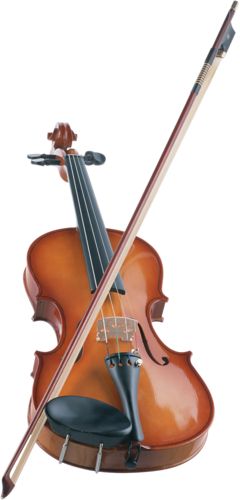 Słuchanie fragmentu utworu A. Vivaldiego „Cztery pory roku –Wiosna”. https://www.youtube.com/watch?v=jdLlJHuQeNIDziecko zastanawia się, w którym momencie świerszcze stroją skrzypce, w którym grają skrzypce i kiedy wiatr zaczyna grać ze świerszczami.Improwizacja ruchowa wiersza na tle muzyki (A. Vivaldi Cztery pory roku. Wiosna).Dziecko porusza się swobodnie przy muzyce z kolorową chustką lub wstążką wg własnej interpretacji ruchowej muzyki.